NOKTALAMA İŞARETLERİ TEST1- 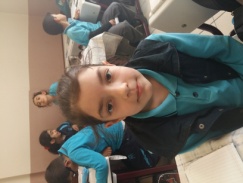 	Melike’nin sözlerinde parantez içlerine sırasıyla hangi noktalama işareti gelmelidir?A) ( : ) ( “ ) ( ! ) ( . )B) ( . ) ( - ) ( ! ) ( ? )C) ( : ) ( “ ) ( ! ) ( ? )D) ( : ) ( “ ) ( ! ) ( ? )2- 	Yukarıdaki cümlede parantez içlerine hangi noktalama işaretleri konulmalıdır?A) ( , ) ( , ) ( . )		B) ( : ) ( - ) ( . )C) ( , ) ( - ) ( . )		D) ( ; )( , ) ( . )3- 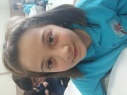 	Aşağıdaki cümlelerin hangisinde Elif kesme işaretini yanlış kullanmıştır?A) Yaren sen Eskişehir’li misin?B) Bursa’yı henüz hiç görmedim.C) Bu kalem Ebru’nun mu?D) Geçen yaz Van Gölü’ne gittik.4- Aşağıdaki öğrencilerin cümlelerinin hangisinin sonuna soru işareti gelmez?A) Umut: “Bugün ders çalışalım mı”B) Mert: “Hediyeni ne yaptın”C) Ali : “Mutlu musun şimdi”D) Ömer: “Tatlı mı tatlı bir kedim var”5- Aşağıdaki cümlelerin hangisinden virgül kaldırılırsa cümlenin anlamında bozulma olur?A) Çantasını aldı, ayakkabısını giydi.B) Atatürk, Ankara’daki bahçesine iyi bakardı.C) İhtiyar, Berat’a bakıp gülümsedi.D) Herkes vatanına, bayrağına sahip çıkmalı.6- Hangi cümlenin sonuna nokta getirilmelidir?A) 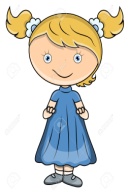 B)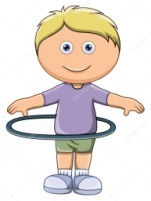 C)  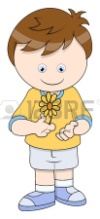 D)  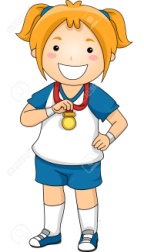 7-	Yukarıdaki cümlede numaralandırılmış yerlerin hangisinde farklı bir noktalama işareti kullanılmalıdır?A) I		B)II		C)III		D)IV8- Aşağıdaki öğrencilerden hangisi virgülün görevini yanlış açıklamıştır?A) 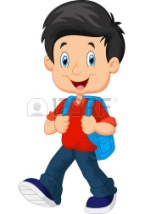 B) 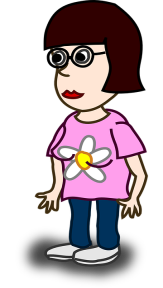 C) 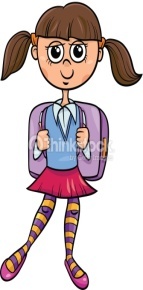 D) 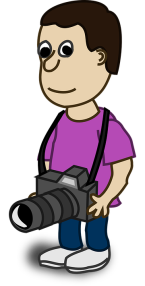 9- Aşağıdaki cümlelerin hangisinin sonuna farklı bir noktalama işareti getirilmelidir?A) Hey, ağaçtan atlamaB) Eyvah! Sen de mi geleceksinC) İmdat, bana yardım edinD) Oh be, bu işi de hallettik10- Aşağıdaki cümlelerin hangisinde virgül yanlış yerde kullanılmıştır?A) Mustafa, amcasına bir göz attı.B) Berkan her, gece kitap okur.C) Ezel, güler yüzlü bir kızdır.D) Yarın Ömer, Ahmet ve Ali gelecek.11- Aşağıdaki çocuklardan hangisi korku bildiren bir ünlem kullanmıştır?A) 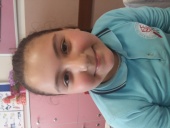 B) 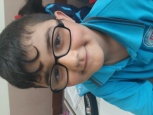 C)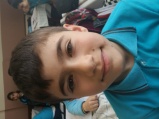 D) 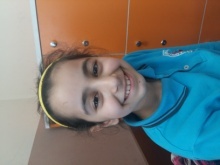 12- 	Yukarıdaki cümlede (  ) olan yerlere sırasıyla hangi noktalama işareti gelmelidir?A) ( “ ) ( , ) ( ! ) ( “ ) ( ? )B) ( “ ) ( , ) ( . ) ( “ ) ( ? )C) ( “ ) ( . ) ( ! ) ( ? ) ( “ )D) ( “ ) ( , ) ( ! ) ( “ ) ( . )13- 	Yukarıdaki metinde kaç yerde tırnak işareti kullanılmalıdır?A) 1		B) 2		C) 3		D) 414- 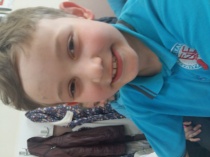 	Kerem’in cümlesinde hangi kelimeden sonra virgül konulmalıdır?A) matematik			B) fen bilimleriC) fen				D) müzik15- Aşağıdaki cümlelerin hangisinin sonuna farklı  bir noktalama işareti konulur?A) Dedem mi yarın evimize gelecekB) Abdülaziz bunlardan hangisini alacaksınC) Maalesef, yangının nasıl çıktığını görmemişD) Canım anneciğim, bugün nasılsın16- Yukarıdaki metinde kaç yere uzun çizgi gelir?A) 1		B) 2		C)3		D) 417- Aşağıdakilerden hangisinde kesme işareti (') doğru kullanılmıştır?A)  Bursa’ lı	B) Necmiye’ler     C)  Ankara’nın        	D) Edirne’nin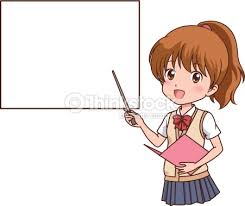 18- Cümlesinde boş bırakılan yerlere sırasıyla hangi noktalama işaretleri gelmelidir?A)(,) (!)           		B)(!) (.)       C) (!) (?)          		D) (,) (?)19-"Altıncı sıra" sözünü rakamla yazmak istersek aşağıdakilerden hangisi doğru olur?A) 6 sıra                    	B) 6. sıraC) 6, sıra                     	D) 6- sıra20- Aşağıdaki cümlelerin hangisindenoktalama işaretlerinde yanlışlıkyapılmamıştır?A) Bugün denizde yüzmemelisin.B) Sinemaya gidelim mi diye sordu?C) Yazın 20 kitap okuyabilir misin.D)Türkiye’nin en güzel şehri İstanbul’dur.www.HangiSoru.com			Selda DEMİRCİOĞLU